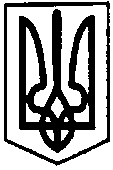                               ПРОЕКТПЕРВОЗВАНІВСЬКА СІЛЬСЬКА РАДАКІРОВОГРАДСЬКОГО РАЙОНУ  КІРОВОГРАДСЬКОЇ ОБЛАСТІ______--  СЕСІЯ ВОСЬМОГО  СКЛИКАННЯРІШЕННЯвід  «  »                 2018 року                                                                           № с. ПервозванівкаПро   затвердження    експертного  звіту щодо  розгляду  проектної   документації за робочим  проектом «Реконструкція   мереж вуличного освітлення від КТП -210  по вул.Овражна, Куйбишева в с.Попівка Кіровоградського району»      Відповідно до  пп.1 п. «а» ч.1 ст.31 Закону України «Про місцеве самоврядування в Україні»,  розглянувши експертного  звіту щодо  розгляду  проектної   документації за робочим  проектом «Реконструкція   мереж вуличного освітлення від КТП -210  по вул.Овражна, Куйбишева в с.Попівка Кіровоградського району», сільська рада ВИРІШИЛА:1.Затвердити експертний  звіт щодо  розгляду  проектної   документації за робочим  проектом «Реконструкція   мереж вуличного освітлення від КТП -210  по вул.Овражна, Куйбишева в с.Попівка Кіровоградського району» 2.Контроль за виконанням даного рішення покласти  на постійну комісію  сільської ради  з питань  комунальної власності, промисловості, будівництва, транспорту, енергетики,зв’язку,сфери  послуг та житлово-комунального господарства.
Сільський голова                                                                                     П. Мудрак                              ПРОЕКТПЕРВОЗВАНІВСЬКА СІЛЬСЬКА РАДАКІРОВОГРАДСЬКОГО РАЙОНУ  КІРОВОГРАДСЬКОЇ ОБЛАСТІ______--  СЕСІЯ ВОСЬМОГО  СКЛИКАННЯРІШЕННЯвід  «  »                 2018 року                                                                           № с. ПервозванівкаПро   затвердження    експертного  звіту щодо  розгляду  проектної   документації за робочим  проектом «Реконструкція   мереж вуличного освітлення від КТП -213  по вул.Чеховав с.Попівка Кіровоградського району»     Відповідно до  пп.1 п. «а» ч.1 ст.31 Закону України «Про місцеве самоврядування в Україні»,  розглянувши експертного  звіту щодо  розгляду  проектної   документації за робочим  проектом «Реконструкція   мереж вуличного освітлення від КТП -212 по вул.Чехова в с.Попівка Кіровоградського району», сільська рада ВИРІШИЛА:1.Затвердити експертний  звіт щодо  розгляду  проектної   документації за робочим  проектом «Реконструкція   мереж вуличного освітлення від КТП -213  по вул.Чехова в с.Попівка Кіровоградського району». 2.Контроль за виконанням даного рішення покласти  на постійну комісію  сільської ради  з питань  комунальної власності, промисловості , будівництва,транспорту,енергетики, зв’язку, сфери  послуг та житлово-комунального господарства.
Сільський голова                                                                                     П. Мудрак                              ПРОЕКТПЕРВОЗВАНІВСЬКА СІЛЬСЬКА РАДАКІРОВОГРАДСЬКОГО РАЙОНУ  КІРОВОГРАДСЬКОЇ ОБЛАСТІ______--  СЕСІЯ ВОСЬМОГО  СКЛИКАННЯРІШЕННЯвід  «  »                 2018 року                                                                           № с. ПервозванівкаПро   затвердження    експертного  звіту щодо  розгляду  проектної   документації за робочим  проектом «Реконструкція   мереж вуличного освітлення від КТП -212  по вул. Хуторська в с.Попівка Кіровоградського району»        Відповідно до  пп.1 п. «а» ч.1  ст.31 Закону України «Про місцеве самоврядування в Україні»,  розглянувши експертного  звіту щодо  розгляду  проектної   документації за робочим  проектом «Реконструкція   мереж вуличного освітлення від КТП -212  по вул.Хуторська в с.Попівка Кіровоградського району», сільська рада ВИРІШИЛА:1.Затвердити експертний  звіт щодо  розгляду  проектної   документації за робочим  проектом «Реконструкція   мереж вуличного освітлення від КТП -212  по вул.Хуторська в с.Попівка Кіровоградського району». 2.Контроль за виконанням даного рішення покласти  на постійну комісію  сільської ради  з питань  комунальної власності, промисловості , будівництва,транспорту,енергетики, зв’язку, сфери  послуг та житлово-комунального господарства.
Сільський голова                                                                                     П. Мудрак                              ПРОЕКТПЕРВОЗВАНІВСЬКА СІЛЬСЬКА РАДАКІРОВОГРАДСЬКОГО РАЙОНУ  КІРОВОГРАДСЬКОЇ ОБЛАСТІ______--  СЕСІЯ ВОСЬМОГО  СКЛИКАННЯРІШЕННЯвід  «  »                 2018 року                                                                           № с. ПервозванівкаПро   затвердження   кошторисної частини проектної   документації за робочим  проектом «Реконструкція  -монтаж  мереж вуличного освітлення від КТП -215  по вул. Першотравнева, 8 Березня  та пров. Степовий в с.Первозванівка  Кіровоградського району»          Відповідно до  пп.1 п. «а» ч.1  ст.31 Закону України «Про місцеве самоврядування в Україні»,  розглянувши експертного  звіту щодо  розгляду  кошторисної частини проектної   документації за робочим  проектом «Реконструкція-монтаж   мереж вуличного освітлення від КТП -215 по вул. Першотравнева, 8 Березня  та пров. Степовий в с.Первозванівка  Кіровоградського району», сільська рада ВИРІШИЛА:1.Затвердити кошторисну  частину проектної документації  за робочим  проектом «Реконструкція-монтаж   мереж вуличного освітлення від КТП -215 по вул. Першотравнева, 8 Березня  та пров. Степовий в с.Первозванівка  Кіровоградського району», в сумі 278,520 тис.грн ( двісті сімдесят  вісім  тисяч п'ятсот двадцять грн).2.Контроль за виконанням даного рішення покласти  на постійну комісію  сільської ради  з питань  комунальної власності, промисловості, будівництва,транспорту,енергетики, зв’язку, сфери  послуг та житлово-комунального господарства.
Сільський голова                                                                                     П. Мудрак                              ПРОЕКТПЕРВОЗВАНІВСЬКА СІЛЬСЬКА РАДАКІРОВОГРАДСЬКОГО РАЙОНУ  КІРОВОГРАДСЬКОЇ ОБЛАСТІ______--  СЕСІЯ ВОСЬМОГО  СКЛИКАННЯРІШЕННЯвід  «  »                 2018 року                                                                           № с. ПервозванівкаПро   затвердження   кошторисної частини проектної   документації за робочим  проектом «Реконструкція   вуличного  освітлення від КТП -216  по вул. Мічуріна,Терешкової,Приінгульська в с.Зоря Кіровоградського району»          Відповідно до  пп.1 п. «а» ч.1  ст.31 Закону України «Про місцеве самоврядування в Україні»,  розглянувши експертного  звіту щодо  розгляду  кошторисної частини проектної   документації за робочим  проектом «Реконструкція   вуличного  освітлення від КТП – 216 по  вул.Мічуріна, Терешкової,Приінгульська в с.Зоря Кіровоградського району»,сільська рада ВИРІШИЛА:1.Затвердити кошторисну  частину проектної документації  за робочим  проектом «Реконструкція   вуличного  освітлення від КТП – 216 по  вул.Мічуріна, Терешкової, Приінгульська в с.Зоря Кіровоградського районув сумі 124,566 тис.грн ( сто двадцять чотири  тис п'ятсот шістдесят шість грн). 2.Контроль за виконанням даного рішення покласти  на постійну комісію  сільської ради  з питань  комунальної власності, промисловості, будівництва,транспорту,енергетики, зв’язку, сфери  послуг та житлово-комунального господарства.
Сільський голова                                                                                     П. Мудрак